Winter Maintenance Plan Cover SheetProperty Manager Name:  Name of Development:  Address of Development:  Date:  Watershed:   Winter Maintenance Management Plan Used: (basic/intermediate/detailed) I will work to reduce salt use at this location to protect our natural resources. Signed: _____________________ Basic Plan CriteriaRequired information:Individual responsible for the winter maintenance at this site Name Phone number Email MPCA Smart salting certificate of at least one person involved in winter maintenance operations at this site NameCompanyPhone numberEmailProof of Certificate*MPCA list of certified applicators*MPCA-approved salt training calendar Recommended:Other low-salt practices (as described in intermediate and detailed plan)*Parking lot manual (includes recommended practices for lowering salt use).Basic Plan Example Property Manager Name:  Julie JonesName of Development:  Park N Ride WestAddress of Development:  123 main street, Wayzata MN 55391Date:  7/3/21Watershed:   Minnehaha Creek Winter Maintenance Management Plan Used: Basic I will work to reduce salt use at this location to protect our natural resources. Signed: Julie Jones  Individual responsible for the winter maintenance at this site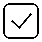 Name: Joe SmithPhone number: 688-876-3445Email: Joes@gmail.com  Smart salting certificate of at least one person involved in winter maintenance operations at this site:  Name:  Sarah KinneyCompany: FCIPhone number: 123-321-1234Email: Sarah@Fortinconsulting.comProof of Certificate: 4/5/21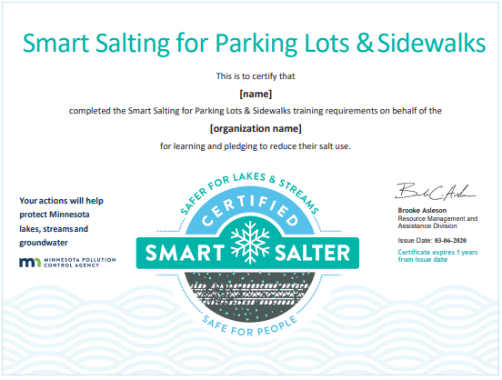 